Управление образования Брестского облисполкома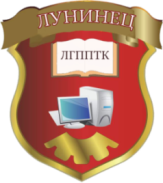 Учреждение образования«Лунинецкий государственный политехнический профессионально-технический  колледж»Thematic handbookEnglish. Professional lexiconТематический справочникАнглийский язык. Профессиональная лексикаЛунинец2014	Справочник представляет собой подбор лексических единиц профессиональной направленности для специальностей «Торговое дело», «Коммерческая деятельность» по учебным предметам «Иностранный язык (английский) в профессии», «Английский язык. Профессиональная лексика».	Предназначен для преподавателей английского языка и учащихся учреждений, реализующих образовательные программы профессионально-технического и среднего специального образования по специальности «Торговое дело».Составитель:        Е.А.Сайко,  преподавательРецензент:        Г.Н.Антонович,  методистТехнический редактор:        Е.А.Сайко,  преподавательПечатается по решению экспертного совета колледжа